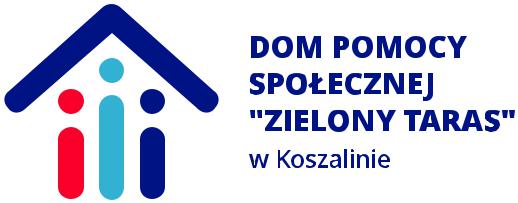 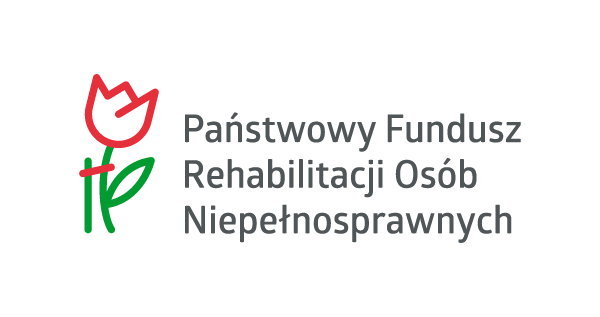 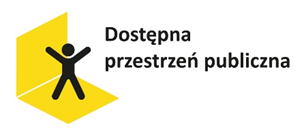 …………………………………………….					……………………………….Nazwa i adres (pieczęć Wykonawcy)				                miejscowość i data        FORMULARZ OFERTOWY1. Nazwa i adres Zamawiającego.Dom Pomocy Społecznej „Zielony Taras” w Koszalinie, ul. Leonida Teligi 4, 75 – 206 Koszalin2. Nazwa przedmiotu zamówienia.Zakup tabliczek z napisami w alfabecie Braille’a3. Nazwa i adres Wykonawcy………………………………………………………………………………………………….................................................................................................................................................................................................................................................................................NIP: …………………………………….REGON………………………………………………………………………………………………….Osoba upoważniona do kontaktów z Zamawiającym ……………………………………………………………………….Tel………………………………e-mail…………………………………………………………………………………………………………….4. Ja(my) niżej podpisany(i) oferuję (jemy) wykonanie zamówienia za:- Całkowite wynagrodzenie brutto w okresie realizacji zamówienia wyniesie:  …………………….. zł brutto (słownie: ……………………….. 00/100), w tym:5. Ja(my) niżej podpisany (i) oświadczam(y), że:1) Zapoznałem (liśmy) się z opisem przedmiotu zamówienia i nie wnoszę (imy) do niego zastrzeżeń, 
w razie wybrania naszej oferty zobowiązujemy się do realizacji zamówienia na określonych warunkach. Zdobyłem (liśmy) wszelkie informacje konieczne do przygotowania niniejszej oferty 
i realizacji zamówienia,2) Oferuję, że przedmiot zamówienia zrealizuje w terminie: ……………. dni (maks. 14 dni).3) Udzielam gwarancji na okres: …………………… m-cyLp.Przedmiot zamówieniaIlość (w szt.)Całkowite wynagrodzenie1Tabliczka na drzwi z nadrukiem nazwy pomieszczenia 
i napisami w alfabecie Braille’aMateriał wykonania: …………………..Grubość: ………………. (należy dopisać)109